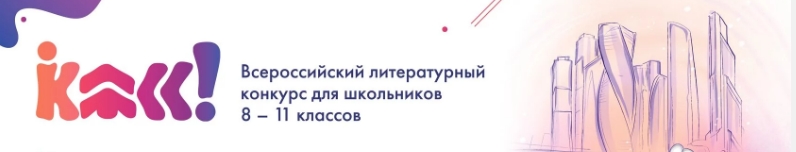 Сопроводительный лист передачи работ-победителей литературного конкурса Класс! 2022/23 г.Муниципалитет:Председатель жюри ________________/___________________________________/(подпись)			(расшифровка подписи) Координатор _________________/_________________________________________/			(подпись)		расшифровка подписиФ.И.О. участникаклассНазвание рассказаИтоговый баллОригинальность текста (в %)123